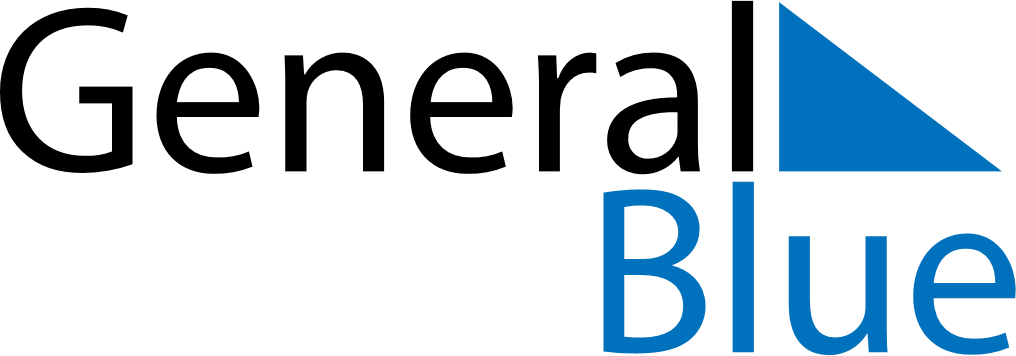 July 2024July 2024July 2024July 2024July 2024July 2024Buncrana, Ulster, IrelandBuncrana, Ulster, IrelandBuncrana, Ulster, IrelandBuncrana, Ulster, IrelandBuncrana, Ulster, IrelandBuncrana, Ulster, IrelandSunday Monday Tuesday Wednesday Thursday Friday Saturday 1 2 3 4 5 6 Sunrise: 4:54 AM Sunset: 10:12 PM Daylight: 17 hours and 17 minutes. Sunrise: 4:55 AM Sunset: 10:12 PM Daylight: 17 hours and 16 minutes. Sunrise: 4:56 AM Sunset: 10:11 PM Daylight: 17 hours and 15 minutes. Sunrise: 4:57 AM Sunset: 10:11 PM Daylight: 17 hours and 13 minutes. Sunrise: 4:58 AM Sunset: 10:10 PM Daylight: 17 hours and 12 minutes. Sunrise: 4:59 AM Sunset: 10:09 PM Daylight: 17 hours and 10 minutes. 7 8 9 10 11 12 13 Sunrise: 5:00 AM Sunset: 10:09 PM Daylight: 17 hours and 8 minutes. Sunrise: 5:01 AM Sunset: 10:08 PM Daylight: 17 hours and 6 minutes. Sunrise: 5:02 AM Sunset: 10:07 PM Daylight: 17 hours and 4 minutes. Sunrise: 5:03 AM Sunset: 10:06 PM Daylight: 17 hours and 2 minutes. Sunrise: 5:05 AM Sunset: 10:05 PM Daylight: 17 hours and 0 minutes. Sunrise: 5:06 AM Sunset: 10:04 PM Daylight: 16 hours and 57 minutes. Sunrise: 5:07 AM Sunset: 10:03 PM Daylight: 16 hours and 55 minutes. 14 15 16 17 18 19 20 Sunrise: 5:09 AM Sunset: 10:02 PM Daylight: 16 hours and 52 minutes. Sunrise: 5:10 AM Sunset: 10:01 PM Daylight: 16 hours and 50 minutes. Sunrise: 5:12 AM Sunset: 9:59 PM Daylight: 16 hours and 47 minutes. Sunrise: 5:13 AM Sunset: 9:58 PM Daylight: 16 hours and 44 minutes. Sunrise: 5:15 AM Sunset: 9:57 PM Daylight: 16 hours and 42 minutes. Sunrise: 5:16 AM Sunset: 9:55 PM Daylight: 16 hours and 39 minutes. Sunrise: 5:18 AM Sunset: 9:54 PM Daylight: 16 hours and 36 minutes. 21 22 23 24 25 26 27 Sunrise: 5:19 AM Sunset: 9:52 PM Daylight: 16 hours and 33 minutes. Sunrise: 5:21 AM Sunset: 9:51 PM Daylight: 16 hours and 30 minutes. Sunrise: 5:22 AM Sunset: 9:49 PM Daylight: 16 hours and 26 minutes. Sunrise: 5:24 AM Sunset: 9:48 PM Daylight: 16 hours and 23 minutes. Sunrise: 5:26 AM Sunset: 9:46 PM Daylight: 16 hours and 20 minutes. Sunrise: 5:27 AM Sunset: 9:44 PM Daylight: 16 hours and 16 minutes. Sunrise: 5:29 AM Sunset: 9:43 PM Daylight: 16 hours and 13 minutes. 28 29 30 31 Sunrise: 5:31 AM Sunset: 9:41 PM Daylight: 16 hours and 9 minutes. Sunrise: 5:33 AM Sunset: 9:39 PM Daylight: 16 hours and 6 minutes. Sunrise: 5:34 AM Sunset: 9:37 PM Daylight: 16 hours and 2 minutes. Sunrise: 5:36 AM Sunset: 9:35 PM Daylight: 15 hours and 59 minutes. 